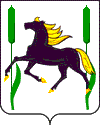           АДМИНИСТРАЦИЯМУНИЦИПАЛЬНОГО РАЙОНА         КАМЫШЛИНСКИЙ    САМАРСКОЙ ОБЛАСТИ          ПОСТАНОВЛЕНИЕ             18.01.2023г.  № 14О внесении изменений в постановлениеАдминистрации муниципального районаКамышлинский Самарской области от 03.12.2018 года № 491В целях повышения эффективности использования бюджетных средств, в соответствии с Федеральным законом от 06.10.2003 № 131-ФЗ «Об общих принципах организации местного самоуправления в Российской Федерации», руководствуясь Уставом муниципального района Камышлинский Самарской области, Администрация муниципального района Камышлинский Самарской областиПОСТАНОВЛЯЕТ:1. Внести в постановление Администрации муниципального района Камышлинский Самарской области от 03.12.2018 года № 491 «Об утверждении муниципальной программы «Совершенствование организации по решению вопросов местного значения» в муниципальном районе Камышлинский на 2019-2025 годы» (далее – Постановление, муниципальная программа) следующие изменения:- в паспорте Муниципальной программы, утвержденной Постановлением,раздел «Объемы финансирования: всего, в том числе по годам реализации МП» изложить в следующей редакции:- в Муниципальной программе, раздел «II. Перечень мероприятия по реализации Программы, тыс. руб.» изложить в следующей редакции:2. Опубликовать настоящее постановление в газете «Камышлинские известия».3. Разместить настоящее постановление на официальном сайте Администрации муниципального района Камышлинский Самарской области в сети Интернет /www.kamadm.ru/.4. Контроль за исполнением настоящего постановления возложить на заместителя Главы муниципального района Камышлинский Самарской области по экономике и финансам – руководителя Финансово-экономического управления администрации муниципального района Камышлинский Самарской области Р.А. Салахова.5. Настоящее постановление вступает в силу после его подписания. Глава муниципального района                                                         Р.К. БагаутдиновР.А.Салахов, 3-30-96Объемы финансирования: всего, в том числе по годам реализации МП Прогнозируемый объем финансирования Программы по годам:                     в 2019 году – 17 535 тыс. рублей;                     в 2020 году – 27 644 тыс. рублей;                     в 2021 году – 31 559 тыс. рублей;                     в 2022 году – 29 887 тыс. рублей;                     в 2023 году – 33 316 тыс. рублей;                     в 2024 году – 33 316 тыс. рублей;                     в 2025 году – 33 377 тыс. рублей.      Наименование2019202020212022202320242025Функционирование местных     администраций                       17 46127 61231 49429 84233 25133 25133 312Организация и проведение выборов и референдумов0000000Обучение, переподготовка, повышение квалификации, проведение семинаров  для выборных лиц местного           самоуправления, муниципальных       служащих                            74326545656565Всего:                              17 53527 64431 55929 88733 31633 31633 377